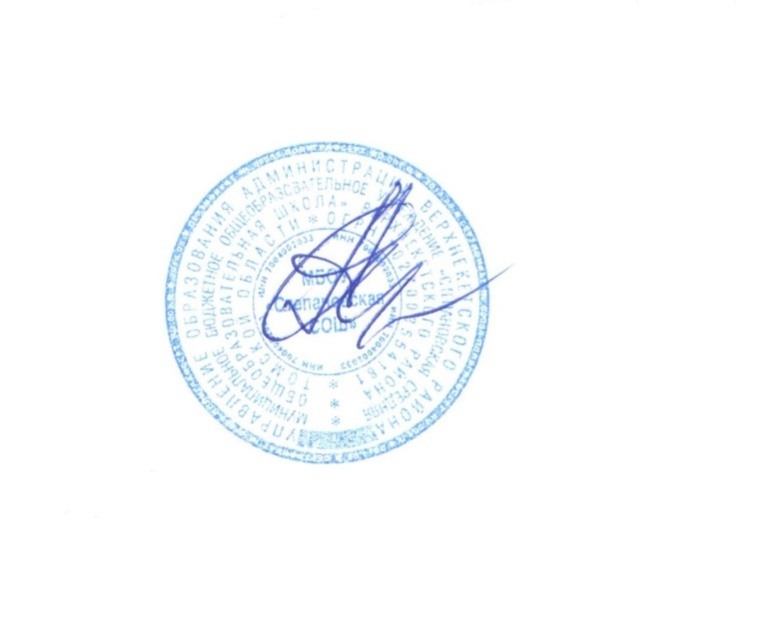 УЧЕБНЫЙ ПЛАНвнеурочной деятельностина 2018 – 2019 учебный год«Рассмотрено и принято»      Управляющим советом  МБОУ  «Степановская   СОШ»                                      Протокол № 1  от 30.08.2018 г.                                                                                                          Утверждено:                                                                                                              Директор МБОУ «Степановская СОШ»                                                                                                           ______________________А.А. Андреев                                                                                                          приказ №121/1 от 30.08.2018г.Направление1 класс2акласс2 б класс3а класс3а класс3а класс3а класс3б класс3б класс4 класс5 класс5 класс5 класс6 класс6 класс7 класс7 класс7 класс8а класс8а класс8 б классИтого с учётом комплектования группСпортивно- оздоровительное:Спортивно- оздоровительное:Спортивно- оздоровительное:Спортивно- оздоровительное:Спортивно- оздоровительное:Спортивно- оздоровительное:Спортивно- оздоровительное:Спортивно- оздоровительное:Спортивно- оздоровительное:Спортивно- оздоровительное:Спортивно- оздоровительное:Спортивно- оздоровительное:Спортивно- оздоровительное:Спортивно- оздоровительное:Спортивно- оздоровительное:Спортивно- оздоровительное:Спортивно- оздоровительное:Спортивно- оздоровительное:Спортивно- оздоровительное:«Ты и твоя безопасность»111111113Общекультурное:Общекультурное:Общекультурное:Общекультурное:Общекультурное:Общекультурное:Общекультурное:Общекультурное:Общекультурное:Общекультурное:Общекультурное:Общекультурное:Общекультурное:Общекультурное:Общекультурное:Общекультурное:Общекультурное:Общекультурное:Общекультурное:«Мастерская творчества» (ОВЗ)11111111111«Мастерилки»11111«Акварелька»1111111111113Общеинтеллектуальное:Общеинтеллектуальное:Общеинтеллектуальное:Общеинтеллектуальное:Общеинтеллектуальное:Общеинтеллектуальное:Общеинтеллектуальное:Общеинтеллектуальное:Общеинтеллектуальное:Общеинтеллектуальное:Общеинтеллектуальное:Общеинтеллектуальное:Общеинтеллектуальное:Общеинтеллектуальное:Общеинтеллектуальное:Общеинтеллектуальное:Общеинтеллектуальное:Общеинтеллектуальное:Общеинтеллектуальное:«Мой первый проект»111«Робототехника»2221111111111111111118«Знакомые незнакомцы»11«Интеллектуальные витаминки»11«Шахматы»111111111113«Математика в цифрах»1111112«Занимательный английский"112«Чудесная химия»2222«Химия в задачах и упражнениях»22222«Юнный эколог»111111111112«Выжигание»112«Химия вокруг нас»11112Социальное:Социальное:Социальное:Социальное:Социальное:Социальное:Социальное:Социальное:Социальное:Социальное:Социальное:Социальное:Социальное:Социальное:Социальное:Социальное:Социальное:Социальное:Социальное: «Виктория»  ДК2222,52,52,52,52,52,52,51227,5«Озорники» ДК2211111114«Умники и умницы» 11111«Познай себя»1111«Психология общения»111«Семейный бюджет»111112«Телевидение»111111114Итого 8988,58,58,58,58,58,57,57778899977856,5